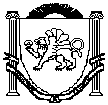 Республика КрымБелогорский районЗыбинский сельский совет                                                                12 -я сессия 2-го созыва                          РЕШЕНИЕ                    ПРОЕКТ2020 года                                      с. Зыбины                                               № О внесении изменений  в решение Зыбинского сельского совета Белогорского района Республики Крым  от 11.12.2019 №13 «О бюджете муниципального образования Зыбинское сельское поселение Белогорского района Республики Крым на 2020 год и на плановый период 2021 и 2022 годов»В соответствии с Бюджетным кодексом Российской Федерации, Федеральным законом от 06.10.2003 № 131-ФЗ «Об общих принципах организации местного самоуправления в Российской Федерации», Законом Республики Крым от 16.06.2020 №85-ЗРК/2020 «О внесении изменений в Закон Республики Крым «О бюджете Республики Крым на 2020 год и на плановый период 2021 и 2022 годов», постановлением Совета министров Республики Крым от 30.01.2018 №35 «Об утверждении Государственной программы реформирования жилищно-коммунального хозяйства Республики Крым на 2018 - 2020 годы» (с изменениями),  постановлением Совета министров Республики Крым от 19.06.2020 № 345 "О распределении субсидий из бюджета Республики Крым бюджетам муниципальных образований Республики Крым на благоустройство общественных территорий в рамках реализации Соглашения между Правительством Москвы и Советом министров Республики Крым о торгово-экономическом, научно-техническом и культурном сотрудничестве в рамках Государственной программы Республики Крым "Формирование современной городской среды" на 2020 год", решениями    10-й сессии Белогорского районного совета Республики Крым 2-го созыва от 17.03.2020 № 80 «О внесении изменений в решение Белогорского районного совета Республики Крым                          от 10.12.2019 N 32 "О бюджете муниципального образования Белогорский район Республики Крым на 2020 год и на плановый период 2021 и 2022 годов", от 17.03.2020 № 100 «Об утверждении Порядка использования и распределения средств иных межбюджетных трансфертов из бюджета Республики Крым бюджету муниципального образования Белогорский район Республики Крым на поощрение в 2020 году муниципальных управленческих команд Республики Крым», от 17.03.2020 №101 «Об утверждении Порядка предоставления иных межбюджетных трансфертов из бюджета муниципального образования Белогорский район Республики Крым бюджетам муниципальных образований поселений Белогорского района Республики Крым на поощрение в 2020 году муниципальных управленческих команд», решением  сессии Зыбинского сельского совета Белогорского района Республики Крым от 17 марта я 2020 №32 «Об утверждении Порядка использования и распределения средств иных межбюджетных трансфертов, передаваемых из бюджета Республики Крым бюджету Зыбинского сельского поселения Белогорского района Республики Крым на поощрение в 2020году муниципальной управленческой команде», постановлением администрации Зыбинского сельского совета Белогорского района Республики Крым от 19 марта 2020 № 33 «Об утверждении Порядка поощрения в 2020 год муниципальной управленческой команды администрации  Зыбинского сельского поселения Белогорского района Республики Крым», Уставом муниципального образования Зыбинское сельское поселение Белогорский район Республики Крым, утвержденный решением 3-й сессией 1-го созыва Зыбинского сельского совета Белогорского района Республики Крым от 05.11.2014 №14, Положением о бюджетном процессе в муниципальном образовании Зыбинское сельское поселение Белогорский район Республики Крым, утвержденного решением Зыбинского сельского совета Белогорского района Республики Крым от 09.11.2017 № 291 (с изменениями), Зыбинский сельский совет РЕШИЛ:1.Внести изменения в решение Зыбинского сельского совета Белогорского района Республики Крым от 11.12.2019 №13 «О бюджете муниципального образования Зыбинское сельское поселение Белогорского района Республики Крым на 2020 год и на плановый период 2020 и 2021 годов»:1.1. Пункт 1 решения изложить в новой редакции:«1. Утвердить основные характеристики бюджета муниципального образования Зыбинское сельское поселение Белогорского района Республики Крым (далее бюджет сельского поселения) на 2020 год:1.1. общий объем доходов в сумме 11 577 518 ,86 рублей, в том числе налоговые и неналоговые доходы в сумме 1 381 800,00 рублей, безвозмездные поступления в сумме 10 195 718,86 рублей,1.2. общий объем расходов 11 612 459,33 рублей, 1.3. дефицит бюджета сельского поселения в сумме 34 940,47 рублей,1.4. верхний предел муниципального внутреннего долга муниципального образования Зыбинское сельское поселение Белогорского района Республики Крым по состоянию  01 января 2021 года в сумме 0,00 рублей, в том числе верхний предел долга по муниципальным гарантиям в сумме 0,00 рублей».1.2. Пункт 18 решения дополнить абзацем следующего содержания:« Увеличить (индексировать) с 1 октября 2020 года в 1,03 раза:1) размеры должностных окладов работников, замещающих должности, не отнесенные к должностям муниципальной службы, и осуществляющих техническое обеспечение деятельности органов местного самоуправления муниципального образования Зыбинское сельское поселение Белогорского района Республики Крым, установленные решением Зыбинского сельского совета Белогорского района Республики Крым от 27.02.2019 №502 «Об утверждении Положения «Об оплате труда работников, замещающих должности, не отнесенные к должностям муниципальной службы, и осуществляющих техническое обеспечение деятельности органов местного самоуправления муниципального образования Зыбинское сельское поселение Белогорского района Республики Крым».2)  размеры денежных содержаний  депутатов, выборных должностных лиц местного самоуправления, лиц, замещающих муниципальные должности, установленные решением              51-й сессии  Зыбинского сельского совета Белогорского района Республики Крым 1-го созыва от 13.12.2018 № 357 «Об  Положении «Об оплате труда лиц, замещающих муниципальные должности, муниципальных служащих администрации  Зыбинское сельское поселение Белогорского района Республики Крым» (с изменениями).».2. Приложения 1, 5, 6, 7, 8, 9, 10 к решению Зыбинского сельского совета Белогорского района Республики Крым от 11.12.2019 № 13 «О бюджете муниципального образования Зыбинское сельское поселение Белогорского района Республики Крым на 2020 год и на плановый период 2020 и 2021 годов» изложить в новой редакции (прилагаются).3.   Контроль по исполнению настоящего решения возложить на постоянную комиссию по вопросам планирования бюджета и финансов Зыбинского сельского совета Белогорского района Республики Крым.4. Настоящее решение обнародовать на информационном стенде администрации Зыбинского сельского поселения Белогорского района Республики Крым, расположенном по адресу: 297610, Республика Крым, Белогорский район, с. Зыбины, ул. Кирова,13, официальном сайте в сети Интернет http://зыбинское-сп.рф/, официальном Портале Правительства Республики Крым на странице Белогорского муниципального района (http:belogorskiy.rk.gov.ru) в разделе «Муниципальные образования района» подраздел «Зыбинское сельское поселение» и вступает в силу с момента обнародования.Председатель Зыбинского сельского совета-глава администрации Зыбинского сельского поселения                                             Т.А. КнижникПриложение 1                                                                                                                                                                                                                                                                                                                                                                                                                                      к решению Зыбинского  сельского совета                                                                                                                                                                                                                                                                             Белогорского района Республики Крым от  11.12.2019 №13    (в редакции   решения Зыбинского сельского совета Белогорского района Республики Крым от  22.09. 2020 № 54               «О внесении изменений в решение  Зыбинского сельского совета Белогорского района Республики Крым от 11.12.2019 № 13 «О бюджете муниципального образования Зыбинское сельское поселение Белогорского района Республики Крым на 2020 год и на плановый период 2021 и 2022 годов»Объём поступлений доходов в бюджет муниципального образования Зыбинское  сельское поселение Белогорского района Республики Крым по кодам видов (подвидов) доходов на 2020 годОбъём поступлений доходов в бюджет муниципального образования Зыбинское  сельское поселение Белогорского района Республики Крым по кодам видов (подвидов) доходов на 2020 годОбъём поступлений доходов в бюджет муниципального образования Зыбинское  сельское поселение Белогорского района Республики Крым по кодам видов (подвидов) доходов на 2020 год(рублей)КодНаименование доходаСумма1231 00 00000 00 0000 000НАЛОГОВЫЕ И НЕНАЛОГОВЫЕ ДОХОДЫ1 381 800,001 01 00000 00 0000 000НАЛОГИ НА ПРИБЫЛЬ, ДОХОДЫ492 400,001 01 02000 01 0000 110Налог на доходы физических лиц492 400,001 01 02010 01 0000 110Налог на доходы физических лиц с доходов, источником которых является налоговый агент, за исключением доходов, в отношении которых исчисление и уплата налога осуществляются в соответствии со статьями 227, 227.1 и 228 Налогового кодекса Российской Федерации486 984,001 01 02020 01 0000 110Налог на доходы физических лиц с доходов, полученных от осуществления деятельности физическими лицами, зарегистрированными в качестве индивидуальных предпринимателей, нотариусов, занимающихся частной практикой, адвокатов, учредивших адвокатские кабинеты, и других лиц, занимающихся частной практикой в соответствии со статьей 227 Налогового кодекса Российской Федерации491,001 01 02030 01 0000 110Налог на доходы физических лиц с доходов, полученных физическими лицами в соответствии со статьей 228 Налогового кодекса Российской Федерации4 925,001 05 00000 00 0000 000НАЛОГИ НА СОВОКУПНЫЙ ДОХОД49 300,001 05 03010 01 0000 110Единый сельскохозяйственный налог49 300,001 06 00000 00 0000 000НАЛОГИ НА ИМУЩЕСТВО489 900,001 06 06000 00 0000 110Земельный налог489 900,001 06 06030 00 0000 110Земельный налог с организаций9 955,001 06 06033 10 0000 110Земельный налог с организаций, обладающих земельным участком, расположенным в границах сельских поселений9 955,001 06 06040 00 0000 110Земельный налог с физических лиц479 945,001 06 06043 10 0000 110Земельный налог с физических лиц, обладающих земельным участком, расположенным в границах сельских поселений479 945,001 11 00000 00 0000 000ДОХОДЫ ОТ ИСПОЛЬЗОВАНИЯ ИМУЩЕСТВА, НАХОДЯЩЕГОСЯ В ГОСУДАРСТВЕННОЙ И МУНИЦИПАЛЬНОЙ СОБСТВЕННОСТИ350 200,001 11 05025 10 0000 120Доходы, получаемые в виде арендной платы, а также средства от продажи права на заключение договоров аренды за земли, находящиеся в собственности сельских поселений (за исключением земельных участков муниципальных бюджетных и автономных учреждений)278 100,001 11 05035 10 0000 120Доходы от сдачи в аренду имущества, находящегося в оперативном управлении органов управления сельских поселений и созданных ими учреждений (за исключением имущества муниципальных бюджетных и автономных учреждений)72 100,002 00 00000 00 0000 000БЕЗВОЗМЕЗДНЫЕ ПОСТУПЛЕНИЯ10 195 718,862 02 00000 00 0000 000БЕЗВОЗМЕЗДНЫЕ ПОСТУПЛЕНИЯ ОТ ДРУГИХ БЮДЖЕТОВ БЮДЖЕТНОЙ СИСТЕМЫ РОССИЙСКОЙ ФЕДЕРАЦИИ10 195 718,862 02 10000 00 0000 150Дотации бюджетам бюджетной системы Российской Федерации1 384 369,002 02 15001 10 0000 150Дотации бюджетам сельских поселений на выравнивание бюджетной обеспеченности из бюджета субъекта Российской Федерации1 107 458,002 02 16001 10 0000 150Дотации бюджетам сельских поселений на выравнивание бюджетной обеспеченности из бюджетов муниципальных районов276 911,002 02 20000 00 0000 150Субсидии бюджетам  бюджетной системы Российской Федерации (межбюджетные субсидии)8 033 813,002 02 29999 10 11001 50Прочие субсидии бюджетам сельских поселений (на благоустройство общественных территорий в части обустройства контейнерных площадок для сбора ТКО в рамках реализации Соглашения между правительством Москвы и Советом министров Республики Крым о торгово-экономическом, научно-техническом и культурном сотрудничестве)483 813,002 02 29999 10 1300 150Прочие субсидии бюджетам сельских поселений (на благоустройство общественных территорий в части разработки проектно-сметных документаций в рамках реализации Соглашения между правительством Москвы и Советом министров Республики Крым о торгово-экономическом, научно-техническом и культурном сотрудничестве1 500 000,002 02 29999 10 1400 150Прочие субсидии бюджетам сельских поселений (на благоустройство общественных территорий в части установки остановочных павильонов в рамках реализации Соглашения между правительством Москвы и Советом министров Республики Крым о торгово-экономическом, научно-техническом и культурном сотрудничестве)750 000,0020229999106000150Прочие субсидии бюджетам сельских поселений (на проведение мероприятий по санитарной очистке и уборке территорий муниципальных образований Республики Крым)300 000,0020229999107000150Прочие субсидии бюджетам сельских поселений (на благоустройство общественных территорий в части установки спортивных площадок в рамках реализации Соглашения между правительством Москвы и Советом министров Республики Крым о торгово-экономическом, научно-техническом и культурном сотрудничестве)5 000 000,002 02 30000 00 0000 150Субвенции бюджетам бюджетной системы Российской Федерации99 164,002 02 30024 10 1000 150Субвенции бюджетам сельских поселений на выполнение передаваемых полномочий субъектов Российской Федерации (в рамках не программных расходов органов государственной власти Республики Крым полномочия в сфере административной ответственности)726,002 02 35118 10 0000 150Субвенции бюджетам сельских поселений на осуществление первичного воинского учета на территориях, где отсутствуют военные комиссариаты98 438,002 02 40000 00 0000 150Иные межбюджетные трансферты678 372,862 02 40014 10 0000 150Межбюджетные трансферты, передаваемые бюджетам сельских поселений из бюджетов муниципальных районов на осуществление части полномочий по решению вопросов местного значения в соответствии с заключенными соглашениями647 917,782 02 49999 10 2222 150Прочие межбюджетные трансферты, передаваемые бюджетам сельских поселений  (на поощрение муниципальных управленческих команд за достижение значений (уровней) показателей для оценки эффективности деятельности высших должностных лиц)30 455,08Всего доходов11 577 518,86Приложение 5                                                                             к решению Зыбинского  сельского совета Белогорского района Республики Крым от 11.12.2019 №13 «О бюджете муниципального образования Зыбинское сельское поселение Белогорского района Республики Крым на 2020 год и на плановый период 2021 и 2022 годов» (в редакции решения Зыбинского сельского совета Белогорского района Республики Крым от 22.09.2020 № 54  «О внесении изменений в решение Зыбинского сельского совета Белогорского района Республики Крым от 11.12.2019 №13 «О бюджете муниципального образования Зыбинское сельское поселение Белогорского района Республики Крым на 2020 год и на плановый период 2021 и 2022 годов»Приложение 5                                                                             к решению Зыбинского  сельского совета Белогорского района Республики Крым от 11.12.2019 №13 «О бюджете муниципального образования Зыбинское сельское поселение Белогорского района Республики Крым на 2020 год и на плановый период 2021 и 2022 годов» (в редакции решения Зыбинского сельского совета Белогорского района Республики Крым от 22.09.2020 № 54  «О внесении изменений в решение Зыбинского сельского совета Белогорского района Республики Крым от 11.12.2019 №13 «О бюджете муниципального образования Зыбинское сельское поселение Белогорского района Республики Крым на 2020 год и на плановый период 2021 и 2022 годов»Объём межбюджетных трансфертов, получаемых бюджетом муниципального образования Зыбинское  сельское поселение Белогорского района Республики Крым из других бюджетов бюджетной системы Российской Федерации на 2020 годОбъём межбюджетных трансфертов, получаемых бюджетом муниципального образования Зыбинское  сельское поселение Белогорского района Республики Крым из других бюджетов бюджетной системы Российской Федерации на 2020 годОбъём межбюджетных трансфертов, получаемых бюджетом муниципального образования Зыбинское  сельское поселение Белогорского района Республики Крым из других бюджетов бюджетной системы Российской Федерации на 2020 годОбъём межбюджетных трансфертов, получаемых бюджетом муниципального образования Зыбинское  сельское поселение Белогорского района Республики Крым из других бюджетов бюджетной системы Российской Федерации на 2020 год(рублей)(рублей)НаименованиеНаименованиеСуммаСумма1122Дотации бюджетам сельских поселений на выравнивание бюджетной обеспеченности из бюджета субъекта Российской ФедерацииДотации бюджетам сельских поселений на выравнивание бюджетной обеспеченности из бюджета субъекта Российской Федерации1 107 458,001 107 458,00Дотации бюджетам сельских поселений на выравнивание бюджетной обеспеченности из бюджетов муниципальных районовДотации бюджетам сельских поселений на выравнивание бюджетной обеспеченности из бюджетов муниципальных районов276 911,00276 911,00Прочие субсидии бюджетам сельских поселений (на благоустройство общественных территорий в части обустройства контейнерных площадок для сбора ТКО в рамках реализации Соглашения между правительством Москвы и Советом министров Республики Крым о торгово-экономическом, научно-техническом и культурном сотрудничестве)Прочие субсидии бюджетам сельских поселений (на благоустройство общественных территорий в части обустройства контейнерных площадок для сбора ТКО в рамках реализации Соглашения между правительством Москвы и Советом министров Республики Крым о торгово-экономическом, научно-техническом и культурном сотрудничестве)483 813,00483 813,00Прочие субсидии бюджетам сельских поселений (на благоустройство общественных территорий в части разработки проектно-сметных документаций в рамках реализации Соглашения между правительством Москвы и Советом министров Республики Крым о торгово-экономическом, научно-техническом и культурном.Прочие субсидии бюджетам сельских поселений (на благоустройство общественных территорий в части разработки проектно-сметных документаций в рамках реализации Соглашения между правительством Москвы и Советом министров Республики Крым о торгово-экономическом, научно-техническом и культурном.1 500 000,001 500 000,00Прочие субсидии бюджетам сельских поселений (на благоустройство общественных территорий в части установки остановочных павильонов в рамках реализации Соглашения между правительством Москвы и Советом министров Республики Крым о торгово-экономическом, научно-техническом и культурном сотрудничестве)Прочие субсидии бюджетам сельских поселений (на благоустройство общественных территорий в части установки остановочных павильонов в рамках реализации Соглашения между правительством Москвы и Советом министров Республики Крым о торгово-экономическом, научно-техническом и культурном сотрудничестве)750 000,00750 000,00Прочие субсидии бюджетам сельских поселений (на проведение мероприятий по санитарной очистке и уборке территорий муниципальных образований Республики Крым)Прочие субсидии бюджетам сельских поселений (на проведение мероприятий по санитарной очистке и уборке территорий муниципальных образований Республики Крым)300 000,00300 000,00Прочие субсидии бюджетам сельских поселений (на благоустройство общественных территорий в части установки спортивных площадок в рамках реализации Соглашения между правительством Москвы и Советом министров Республики Крым о торгово-экономическом ,научно-техническом и культурном сотрудничестве)Прочие субсидии бюджетам сельских поселений (на благоустройство общественных территорий в части установки спортивных площадок в рамках реализации Соглашения между правительством Москвы и Советом министров Республики Крым о торгово-экономическом ,научно-техническом и культурном сотрудничестве)5 000 000,005 000 000,00Субвенции бюджетам сельских поселений на выполнение передаваемых полномочий субъектов Российской Федерации (в рамках не программных расходов органов государственной власти Республики Крым полномочия в сфере административной ответственности)Субвенции бюджетам сельских поселений на выполнение передаваемых полномочий субъектов Российской Федерации (в рамках не программных расходов органов государственной власти Республики Крым полномочия в сфере административной ответственности)726,00726,00Субвенции бюджетам сельских поселений на осуществление первичного воинского учета на территориях, где отсутствуют военные комиссариатыСубвенции бюджетам сельских поселений на осуществление первичного воинского учета на территориях, где отсутствуют военные комиссариаты98 438,0098 438,00Межбюджетные трансферты, передаваемые бюджетам сельских поселений из бюджетов муниципальных районов на осуществление части полномочий по решению вопросов местного значения в соответствии с заключенными соглашениямиМежбюджетные трансферты, передаваемые бюджетам сельских поселений из бюджетов муниципальных районов на осуществление части полномочий по решению вопросов местного значения в соответствии с заключенными соглашениями647 917,78647 917,78Прочие межбюджетные трансферты, передаваемые бюджетам сельских поселений  (на поощрение муниципальных управленческих команд за достижение значений (уровней) показателей для оценки эффективности деятельности высших должностных лиц)Прочие межбюджетные трансферты, передаваемые бюджетам сельских поселений  (на поощрение муниципальных управленческих команд за достижение значений (уровней) показателей для оценки эффективности деятельности высших должностных лиц)30 455,0830 455,08ИтогоИтого10 195 718,8610 195 718,86Приложение 6                                                                                                                                                                                                           к решению Зыбинского  сельского совета Белогорского района Республики Крым от 11.12.2019 №13                                «О бюджете муниципального образования Зыбинское сельское поселение Белогорского района Республики Крым на 2020 год и на плановый  период 2021 и 2022 годов» (в редакции решения Зыбинского сельского совета Белогорского района Республики Крым от 22.09. 2020 № 54  «О внесении изменений  в решение  Зыбинского сельского совета Белогорского района Республики Крым от 11.12.2019 №13 «О бюджете муниципального образования Зыбинское сельское поселение Белогорского района Республики Крым на 2020 год и на плановый период 2021 и 2022 годов»Приложение 6                                                                                                                                                                                                           к решению Зыбинского  сельского совета Белогорского района Республики Крым от 11.12.2019 №13                                «О бюджете муниципального образования Зыбинское сельское поселение Белогорского района Республики Крым на 2020 год и на плановый  период 2021 и 2022 годов» (в редакции решения Зыбинского сельского совета Белогорского района Республики Крым от 22.09. 2020 № 54  «О внесении изменений  в решение  Зыбинского сельского совета Белогорского района Республики Крым от 11.12.2019 №13 «О бюджете муниципального образования Зыбинское сельское поселение Белогорского района Республики Крым на 2020 год и на плановый период 2021 и 2022 годов»Приложение 6                                                                                                                                                                                                           к решению Зыбинского  сельского совета Белогорского района Республики Крым от 11.12.2019 №13                                «О бюджете муниципального образования Зыбинское сельское поселение Белогорского района Республики Крым на 2020 год и на плановый  период 2021 и 2022 годов» (в редакции решения Зыбинского сельского совета Белогорского района Республики Крым от 22.09. 2020 № 54  «О внесении изменений  в решение  Зыбинского сельского совета Белогорского района Республики Крым от 11.12.2019 №13 «О бюджете муниципального образования Зыбинское сельское поселение Белогорского района Республики Крым на 2020 год и на плановый период 2021 и 2022 годов»Объём иных межбюджетных трансфертов, предоставляемых из бюджета муниципального образования Зыбинское сельское поселение Белогорского района Республики Крым другим бюджетам бюджетной системы Российской Федерации на 2020 годОбъём иных межбюджетных трансфертов, предоставляемых из бюджета муниципального образования Зыбинское сельское поселение Белогорского района Республики Крым другим бюджетам бюджетной системы Российской Федерации на 2020 годОбъём иных межбюджетных трансфертов, предоставляемых из бюджета муниципального образования Зыбинское сельское поселение Белогорского района Республики Крым другим бюджетам бюджетной системы Российской Федерации на 2020 годОбъём иных межбюджетных трансфертов, предоставляемых из бюджета муниципального образования Зыбинское сельское поселение Белогорского района Республики Крым другим бюджетам бюджетной системы Российской Федерации на 2020 год(рублей)(рублей)(рублей)(рублей)Наименование межбюджетного трансфертаНаименование бюджета бюджетной системы Российской ФедерацииНаименование бюджета бюджетной системы Российской ФедерацииСумма1223Иные межбюджетные трансферты на переданные полномочия по созданию условий для организации досуга и обеспечения жителей Зыбинского сельского поселения услугами организаций культурыБюджет муниципального образования Белогорский район Республики КрымБюджет муниципального образования Белогорский район Республики Крым35 159,00Иные межбюджетные трансферты на переданные полномочия по организации библиотечного обслуживания населения, комплектованию  и обеспечению  сохранности библиотечных фондов Зыбинского сельского поселенияБюджет муниципального образования Белогорский район Республики КрымБюджет муниципального образования Белогорский район Республики Крым20 910,00 Иные  межбюджетные трансферты на осуществление части переданных полномочий по решению вопросов местного значения в соответствии с заключенным соглашением внешнего муниципального контроля   Бюджет муниципального образования Белогорский район Республики КрымБюджет муниципального образования Белогорский район Республики Крым3 205,00Итого59 274,00Приложение 7                                                                                                                                                                                                                                                                                                                                                                                                                                   к решению Зыбинского  сельского совета Белогорского района Республики Крым от 11.12.2019 №13 «О бюджете муниципального образования Зыбинское сельское поселение Белогорского района Республики Крым на 2020 год и на плановый период 2021 и 2022 годов» (в редакции решения Зыбинского сельского совета Белогорского района Республики Крым от 22.09.2020 № 54  «О внесении изменений в решение  Зыбинского сельского совета Белогорского района Республики Крым от 11.12.2019 №13 «О бюджете муниципального образования Зыбинское сельское поселение Белогорского района Республики Крым на 2020 год и на плановый период 2021 и 2022 годов»Приложение 7                                                                                                                                                                                                                                                                                                                                                                                                                                   к решению Зыбинского  сельского совета Белогорского района Республики Крым от 11.12.2019 №13 «О бюджете муниципального образования Зыбинское сельское поселение Белогорского района Республики Крым на 2020 год и на плановый период 2021 и 2022 годов» (в редакции решения Зыбинского сельского совета Белогорского района Республики Крым от 22.09.2020 № 54  «О внесении изменений в решение  Зыбинского сельского совета Белогорского района Республики Крым от 11.12.2019 №13 «О бюджете муниципального образования Зыбинское сельское поселение Белогорского района Республики Крым на 2020 год и на плановый период 2021 и 2022 годов»Приложение 7                                                                                                                                                                                                                                                                                                                                                                                                                                   к решению Зыбинского  сельского совета Белогорского района Республики Крым от 11.12.2019 №13 «О бюджете муниципального образования Зыбинское сельское поселение Белогорского района Республики Крым на 2020 год и на плановый период 2021 и 2022 годов» (в редакции решения Зыбинского сельского совета Белогорского района Республики Крым от 22.09.2020 № 54  «О внесении изменений в решение  Зыбинского сельского совета Белогорского района Республики Крым от 11.12.2019 №13 «О бюджете муниципального образования Зыбинское сельское поселение Белогорского района Республики Крым на 2020 год и на плановый период 2021 и 2022 годов»Приложение 7                                                                                                                                                                                                                                                                                                                                                                                                                                   к решению Зыбинского  сельского совета Белогорского района Республики Крым от 11.12.2019 №13 «О бюджете муниципального образования Зыбинское сельское поселение Белогорского района Республики Крым на 2020 год и на плановый период 2021 и 2022 годов» (в редакции решения Зыбинского сельского совета Белогорского района Республики Крым от 22.09.2020 № 54  «О внесении изменений в решение  Зыбинского сельского совета Белогорского района Республики Крым от 11.12.2019 №13 «О бюджете муниципального образования Зыбинское сельское поселение Белогорского района Республики Крым на 2020 год и на плановый период 2021 и 2022 годов»Распределение расходов бюджета муниципального образования Зыбинское сельское поселение Белогорского района Республики Крым по разделам, подразделам, целевым статьям, группам видов расходов классификации расходов бюджетов на 2020 годРаспределение расходов бюджета муниципального образования Зыбинское сельское поселение Белогорского района Республики Крым по разделам, подразделам, целевым статьям, группам видов расходов классификации расходов бюджетов на 2020 годРаспределение расходов бюджета муниципального образования Зыбинское сельское поселение Белогорского района Республики Крым по разделам, подразделам, целевым статьям, группам видов расходов классификации расходов бюджетов на 2020 годРаспределение расходов бюджета муниципального образования Зыбинское сельское поселение Белогорского района Республики Крым по разделам, подразделам, целевым статьям, группам видов расходов классификации расходов бюджетов на 2020 годРаспределение расходов бюджета муниципального образования Зыбинское сельское поселение Белогорского района Республики Крым по разделам, подразделам, целевым статьям, группам видов расходов классификации расходов бюджетов на 2020 годРаспределение расходов бюджета муниципального образования Зыбинское сельское поселение Белогорского района Республики Крым по разделам, подразделам, целевым статьям, группам видов расходов классификации расходов бюджетов на 2020 годРаспределение расходов бюджета муниципального образования Зыбинское сельское поселение Белогорского района Республики Крым по разделам, подразделам, целевым статьям, группам видов расходов классификации расходов бюджетов на 2020 год(рублей)(рублей)НаименованиеКод  разделаКод подразделаКод целевой статьиКод группы, подгруппы видов расходовСуммаСумма1234566ОБЩЕГОСУДАРСТВЕННЫЕ ВОПРОСЫ012 574 537,342 574 537,34Функционирование высшего должностного лица субъекта Российской Федерации и муниципального образования0102760 833,00760 833,00Программа "Обеспечение деятельности администрации Зыбинское сельское поселение Белогорского района Республики Крым по решению вопросов местного значения и переданных государственных полномочий на 2020 год и плановый период 2021-2022 годов"010201 0 00 00000760 833,00760 833,00Подпрограмма "Создание условий для эффективности выполнения полномочий органов местного самоуправления по решению вопросов местного значения Зыбинского сельского поселения Белогорского района Республики Крым"010201 1 00 00000760 833,00760 833,00Основное мероприятие "Обеспечение деятельности администрации Зыбинского сельского поселения Белогорского района Республики Крым"010201 1 01 00000760 833,00760 833,00Расходы на выплаты по оплате труда лиц, замещающих муниципальные должности органов местного самоуправления муниципального образования Зыбинское сельское поселение Белогорского района Республики Крым, в рамках муниципальной программы "Обеспечение деятельности администрации Зыбинского сельского поселения Белогорского района Республики Крым по решению вопросов местного значения и переданных государственных полномочий на 2020 год и плановый период 2021-2022 годов"010201 1 01 0019А760 833,00760 833,00Расходы на выплаты персоналу государственных (муниципальных) органов010201 1 01 0019А120760 833,00760 833,00Функционирование Правительства Российской Федерации, высших исполнительных органов государственной власти субъектов Российской Федерации, местных администраций01041 763 618,261 763 618,26Программа "Обеспечение деятельности администрации Зыбинское сельское поселение Белогорского района Республики Крым по решению вопросов местного значения и переданных государственных полномочий на 2020 год и плановый период 2021-2022 годов"010401 0 00 000001 763 618,261 763 618,26Подпрограмма "Создание условий для эффективности выполнения полномочий органов местного самоуправления по решению вопросов местного значения Зыбинского сельского поселения Белогорского района Республики Крым"010401 1 00 000001 763 618,261 763 618,26Основное мероприятие "Обеспечение деятельности администрации Зыбинского сельского поселения Белогорского района Республики Крым010401 1 02 000001 763 618,261 763 618,26Расходы на обеспечение деятельности органов местного самоуправления муниципального образования Зыбинское сельское поселение Белогорского района Республики Крым в рамках муниципальной программы "Обеспечение деятельности администрации Зыбинское сельское поселение Белогорского района Республики Крым по решению вопросов местного значения и переданных государственных полномочий на 2020 год и плановый период 2020-2021 годов"010401 1 02 001901 763 618,261 763 618,26Расходы на выплаты персоналу государственных (муниципальных) органов010401 1 02 001901201 377 747,001 377 747,00Иные закупки товаров, работ и услуг для обеспечения государственных (муниципальных) нужд010401 1 02 00190240375 871,26375 871,26Уплата налогов, сборов и иных платежей010401 1 02 0019085010 000,0010 000,00Обеспечение деятельности финансовых, налоговых и таможенных органов и органов финансового (финансово-бюджетного) надзора01063 205,003 205,00Непрограммные расходы на обеспечение деятельности органов финансово-бюджетного надзора010676 0 00 000003 205,003 205,00Непрограммные расходы за счет межбюджетных трансфертов010676 1 00 000003 205,003 205,00Иные межбюджетные трансферты на осуществление части переданных полномочий по решению вопросов местного значения в соответствии с заключенным соглашением внешнего муниципального контроля010676 1 00 800103 205,003 205,00Иные межбюджетные трансферты010676 1 00 800105403 205,003 205,00Резервные фонды01111 000,001 000,00Резервные средства011196 0 00 000001 000,001 000,00Расходы за счет резервного фонда администрации Зыбинское сельское поселение011196 1 00 000001 000,001 000,00Резервный фонд011196 1 00 901001 000,001 000,00Резервные средства011196 1 00 901008701 000,001 000,00Другие общегосударственные вопросы011345 881,0845 881,08Непрограммные расходы на поощрение муниципальной управленческой команды муниципального образования Зыбинское сельское поселение Белогорского района Республики Крым011387 0 00 0000030 455,0830 455,08Расходы на проведение муниципальных управленческих команд011387 0 00 7550030 455,0830 455,08Расходы на выплаты персоналу государственных (муниципальных) органов011387 0 00 7550012030 455,0830 455,08Непрограммные расходы общегосударственных вопросов011393 0 00 0000014 700,0014 700,00Расходы на обеспечение функций муниципальных органов в рамках непрограммных расходов по уплате членских взносов011393 1 00 000003 900,003 900,00Расходы по уплате членских взносов011393 1 00 990003 900,003 900,00Уплата налогов, сборов и иных платежей011393 1 00 990008503 900,003 900,00Мероприятия по управлению имуществом муниципального образования Зыбинское сельское поселение Белогорского района Республики Крым011393 3 00 0000010 800,0010 800,00Расходы на содержание имущества муниципального образования Зыбинское сельское поселение Белогорского района Республики Крым011393 3 00 9901010 800,0010 800,00Уплата налогов, сборов и иных платежей011393 3 00 9901085010 800,0010 800,00Непрограммные расходы на осуществление переданных органам местного самоуправления в Республике Крым отдельных государственных полномочий011394 0 00 00000726,00726,00Осуществление переданных органам местного самоуправления в Республике Крым отдельных государственных полномочий в сфере административной ответственности011394 1 00 00000726,00726,00Расходы на осуществление переданных органам местного самоуправления в Республике Крым отдельных государственных полномочий Республики Крым в сфере административной ответственности011394 1 00 71400726,00726,00Иные закупки товаров, работ и услуг для обеспечения государственных (муниципальных) нужд011394 1 00 71400240726,00726,00НАЦИОНАЛЬНАЯ ОБОРОНА0298 438,0098 438,00Мобилизационная и вневойсковая подготовка020398 438,0098 438,00Выполнение функций федерального органа государственной власти на осуществление первичного воинского учета на территориях, где отсутствуют военные комиссариаты020375 0 00 0000098 438,0098 438,00Осуществление первичного воинского учёта на территориях, где отсутствуют военные комиссариаты020375 1 00 0000098 438,0098 438,00Расходы на осуществление первичного воинского учета на территориях, где отсутствуют военные комиссариаты020375 1 00 5118098 438,0098 438,00Расходы на выплаты персоналу государственных (муниципальных) органов020375 1 00 5118012094 760,0094 760,00Иные закупки товаров, работ и услуг для обеспечения государственных (муниципальных) нужд020375 1 00 511802403 678,003 678,00НАЦИОНАЛЬНАЯ ЭКОНОМИКА04805 812,52805 812,52Дорожное хозяйство (дорожные фонды)0409647 917,78647 917,78Программа "Дорожное хозяйство муниципального образования Зыбинского сельского поселения Белогорского района Республики Крым"040904 0 00 00000647 917,78647 917,78Основное мероприятие "Капитальный ремонт, ремонт и содержание автомобильных дорог общего пользования   Зыбинское сельское поселение Белогорского района Республики Крым"040904 0 01 00000647 917,78647 917,78Расходы на капитальный ремонт, ремонт и содержание автомобильных дорог общего пользования муниципального образования Зыбинское сельское поселение Белогорского района Республики Крым за счет средств межбюджетных трансфертов на осуществление части полномочий по решению вопросов дорожной деятельности в отношении автомобильных дорог местного значения в границах населенных пунктов поселений в соответствии с заключенными соглашениями за счет бюджетных ассигнований муниципального дорожного фонда муниципального образования Белогорский район Республики Крым040904 0 01 80580647 917,78647 917,78Иные закупки товаров, работ и услуг для обеспечения государственных (муниципальных) нужд040904 0 01 80580240647 917,78647 917,78Другие вопросы в области национальной экономики0412157 894,74157 894,74Непрограммные расходы в сфере национальной экономики041295 0 00 00000157 894,74157 894,74Непрограммные расходы на выполнение комплекса кадастровых работ по объектам собственности муниципального образование Зыбинское сельское поселение041295 1 00 00000157 894,74157 894,74Расходы на проведение кадастровых работ по объектам собственности муниципального образования Зыбинское сельское поселение041295 1 00 99020157 894,74157 894,74Иные закупки товаров, работ и услуг для обеспечения государственных (муниципальных) нужд041295 1 00 99020240157 894,74157 894,74ЖИЛИЩНО-КОММУНАЛЬНОЕ ХОЗЯЙСТВО058 062 602,478 062 602,47Жилищное хозяйство050113 000,0013 000,00Непрограммные расходы общегосударственных вопросов050193 0 00 0000013 000,0013 000,00Мероприятия по управлению имуществом муниципального образования Зыбинское сельское поселение Белогорского района Республики Крым050193 3 00 0000013 000,0013 000,00Уплата взносов на капитальный ремонт общего имущества в многоквартирном доме050193 3 00 9901113 000,0013 000,00Иные закупки товаров, работ и услуг для обеспечения государственных (муниципальных) нужд050193 3 00 9901124013 000,0013 000,00Благоустройство05038 049 602,478 049 602,47Программа "Благоустройство территории Зыбинского сельского поселения Белогорского района Республики Крым на 2020 год и плановый период 202-2022 годов"050302 0 00 00000315 789,47315 789,47Основное мероприятие "Проведение мероприятий по санитарной очистке и уборке территорий муниципального  образования Зыбинское сельское поселение  Белогорского района Республики Крым за счет субсидии из бюджета Республики Крым"050302 0 06 00000315 789,47315 789,47Расходы на проведение мероприятий по санитарной очистке и уборке территорий муниципального  образования Зыбинское сельское поселение  Белогорского района Республики Крым 050302 0 06 S0200315 789,47315 789,47Иные закупки товаров, работ и услуг для обеспечения государственных (муниципальных) нужд050302 0 06 S0200240315 789,47315 789,47Программа "Формирование современной городской среды на территории Зыбинского сельского поселения Белогорского района Республики Крым на 2019-2022 годы» Программа "Формирование современной городской среды на территории Зыбинского сельского поселения Белогорского района Республики Крым на 2019-2022 годы»050306 0 00 000007 733 813,007 733 813,00Основное мероприятие "Установка спортивных площадок на территории Зыбинского сельского поселения Белогорского района Республики Крым в рамках реализации Соглашения между Правительством Москвы и Советом министров Республики Крым торгово-экономическом, научно-техническом и культурном сотрудничестве"050306 0 02 000005 000 000,005 000 000,00Расходы на благоустройство общественных территорий (в части установки спортивных площадок)050306 0 02 М37055 000 000,005 000 000,00Иные закупки товаров, работ и услуг для обеспечения государственных (муниципальных) нужд050306 0 02 М37052405 000 000,005 000 000,00Основное мероприятие "Обустройство контейнерных площадок для сбора ТКО на территории Зыбинского сельского поселения Белогорского района Республики Крым в рамках реализации Соглашения между Правительством Москвы и Советом министров Республики Крым торгово-экономическом, научно-техническом и культурном сотрудничестве"050306 0 03 00000483 813,00483 813,00Расходы на благоустройство общественных территорий (в части обустройства контейнерных площадок для сбора ТКО)050306 0 03 М3703483 813,00483 813,00Иные закупки товаров, работ и услуг для обеспечения государственных (муниципальных) нужд050306 0 03 М3703240483 813,00483 813,00Основное мероприятие "Разработка проектно- сметной документации в рамках реализации Соглашения между Правительством Москвы и Советом министров Республики Крым торгово-экономическом, научно-техническом и культурном сотрудничестве"050306 0 04 000001 500 000,001 500 000,00Расходы на благоустройство общественных территорий (в части разработки проектно-сметной документации)050306 0 04 М37061 500 000,001 500 000,00Иные закупки товаров, работ и услуг для обеспечения государственных (муниципальных) нужд050306 0 04 М37062401 500 000,001 500 000,00Основное мероприятие "Установка остановочных павильонов на территории Зыбинского сельского поселения Белогорского района Республики Крым в рамках реализации Соглашения между Правительством Москвы и Советом министров Республики Крым торгово-экономическом, научно-техническом и культурном сотрудничестве"050306 0 05 00000750 000,00750 000,00Расходы на благоустройство общественных территорий (в части установки остановочных павильонов)050306 0 05 М3707750 000,00750 000,00Иные закупки товаров, работ и услуг для обеспечения государственных (муниципальных) нужд050306 0 05 М3707240750 000,00750 000,00ОБРАЗОВАНИЕ0715 000,0015 000,00Профессиональная подготовка, переподготовка и повышение квалификации070515 000,0015 000,00Программа "Обеспечение деятельности администрации Зыбинское сельское поселение Белогорского района Республики Крым по решению вопросов местного значения и переданных государственных полномочий на 2020 год и плановый период 2021-2022 годов"070501 0 00 0000015 000,0015 000,00Подпрограмма "Создание условий для эффективности выполнения полномочий органов местного самоуправления по решению вопросов местного значения Зыбинского сельского поселения Белогорского района Республики Крым"070501 1 00 0000015 000,0015 000,00Основное мероприятие "Обеспечение деятельности администрации Зыбинского сельского поселения Белогорского района Республики Крым070501 1 02 0000015 000,0015 000,00Расходы на обеспечение деятельности органов местного самоуправления муниципального образования Зыбинское сельское поселение Белогорского района Республики Крым в рамках муниципальной программы "Обеспечение деятельности администрации Зыбинское сельское поселение Белогорского района Республики Крым по решению вопросов местного значения и переданных государственных полномочий на 2020 год и плановый период 2020-2021 годов"070501 1 02 0019015 000,0015 000,00Иные закупки товаров, работ и услуг для обеспечения государственных (муниципальных) нужд070501 1 02 0019024015 000,0015 000,00КУЛЬТУРА, КИНЕМАТОГРАФИЯ0856 069,0056 069,00Культура080156 069,0056 069,00Непрограммные расходы на обеспечение деятельности органов финансово-бюджетного надзора080176 0 00 0000056 069,0056 069,00Непрограммные расходы за счет межбюджетных трансфертов080176 1 00 0000056 069,0056 069,00Иные межбюджетные трансферты на переданные полномочия по отрасли культуры080176 1 00 8059156 069,0056 069,00Иные межбюджетные трансферты080176 1 00 8059154056 069,0056 069,00ИТОГО11612 459,3311612 459,33Приложение 8                                                                                                                                                                           к решению Зыбинского  сельского совета Белогорского района Республики Крым от 11.12.2019 №13 «О бюджете муниципального образования Зыбинское сельское поселение Белогорского района Республики Крым на 2020 год и на плановый период 2021 и 2022 годов»                (в редакции решения Зыбинского сельского совета Белогорского района Республики Крым от 22.09. 2020 № 54  «О внесении изменений в решение  Зыбинского сельского совета Белогорского района Республики Крым от 11.12.2019 №13 «О бюджете муниципального образования Зыбинское сельское поселение Белогорского района Республики Крым на 2020 год и на плановый период 2021 и 2022 годов»Приложение 8                                                                                                                                                                           к решению Зыбинского  сельского совета Белогорского района Республики Крым от 11.12.2019 №13 «О бюджете муниципального образования Зыбинское сельское поселение Белогорского района Республики Крым на 2020 год и на плановый период 2021 и 2022 годов»                (в редакции решения Зыбинского сельского совета Белогорского района Республики Крым от 22.09. 2020 № 54  «О внесении изменений в решение  Зыбинского сельского совета Белогорского района Республики Крым от 11.12.2019 №13 «О бюджете муниципального образования Зыбинское сельское поселение Белогорского района Республики Крым на 2020 год и на плановый период 2021 и 2022 годов»Приложение 8                                                                                                                                                                           к решению Зыбинского  сельского совета Белогорского района Республики Крым от 11.12.2019 №13 «О бюджете муниципального образования Зыбинское сельское поселение Белогорского района Республики Крым на 2020 год и на плановый период 2021 и 2022 годов»                (в редакции решения Зыбинского сельского совета Белогорского района Республики Крым от 22.09. 2020 № 54  «О внесении изменений в решение  Зыбинского сельского совета Белогорского района Республики Крым от 11.12.2019 №13 «О бюджете муниципального образования Зыбинское сельское поселение Белогорского района Республики Крым на 2020 год и на плановый период 2021 и 2022 годов»Распределение расходов бюджета муниципального образования Зыбинское сельское поселение Белогорского района Республики Крым по целевым статьям, группам видов расходов, разделам, подразделам классификации расходов бюджетов на 2020 годРаспределение расходов бюджета муниципального образования Зыбинское сельское поселение Белогорского района Республики Крым по целевым статьям, группам видов расходов, разделам, подразделам классификации расходов бюджетов на 2020 годРаспределение расходов бюджета муниципального образования Зыбинское сельское поселение Белогорского района Республики Крым по целевым статьям, группам видов расходов, разделам, подразделам классификации расходов бюджетов на 2020 годРаспределение расходов бюджета муниципального образования Зыбинское сельское поселение Белогорского района Республики Крым по целевым статьям, группам видов расходов, разделам, подразделам классификации расходов бюджетов на 2020 годРаспределение расходов бюджета муниципального образования Зыбинское сельское поселение Белогорского района Республики Крым по целевым статьям, группам видов расходов, разделам, подразделам классификации расходов бюджетов на 2020 годРаспределение расходов бюджета муниципального образования Зыбинское сельское поселение Белогорского района Республики Крым по целевым статьям, группам видов расходов, разделам, подразделам классификации расходов бюджетов на 2020 год(рублей)(рублей)(рублей)(рублей)(рублей)(рублей)НаименованиеКод целевой статьиКод группы вида расходовКод разделаКод подразделаСумма123456Программа "Обеспечение деятельности администрации Зыбинское сельское поселение Белогорского района Республики Крым по решению вопросов местного значения и переданных государственных полномочий на 2020 год и плановый период 2021-2022 годов"01 0 00 000002 539 451,26Подпрограмма "Создание условий для эффективности выполнения полномочий органов местного самоуправления по решению вопросов местного значения Зыбинского сельского поселения Белогорского района Республики Крым"01 1 00 000002 539 451,26Основное мероприятие "Обеспечение деятельности администрации Зыбинского сельского поселения Белогорского района Республики Крым"01 1 01 00000760 833,00Расходы на выплаты по оплате труда лиц, замещающих муниципальные должности органов местного самоуправления муниципального образования Зыбинское сельское поселение Белогорского района Республики Крым, в рамках муниципальной программы "Обеспечение деятельности администрации Зыбинского сельского поселения Белогорского района Республики Крым по решению вопросов местного значения и переданных государственных полномочий на 2020 год и плановый период 2021-2022 годов" (расходы на выплаты персоналу государственных (муниципальных) органов)01 1 01 0019А1200102760 833,00Основное мероприятие "Обеспечение деятельности администрации Зыбинского сельского поселения Белогорского района Республики Крым01 1 02 000001 778 618,26Расходы на обеспечение деятельности органов местного самоуправления муниципального образования Зыбинское сельское поселение Белогорского района Республики Крым в рамках муниципальной программы "Обеспечение деятельности администрации Зыбинское сельское поселение Белогорского района Республики Крым по решению вопросов местного значения и переданных государственных полномочий на 2020 год и плановый период 2020-2021 годов" (расходы на выплаты персоналу государственных (муниципальных) органов)01 1 02 0019012001041 377 747,00Расходы на обеспечение деятельности органов местного самоуправления муниципального образования Зыбинское сельское поселение Белогорского района Республики Крым в рамках муниципальной программы "Обеспечение деятельности администрации Зыбинское сельское поселение Белогорского района Республики Крым по решению вопросов местного значения и переданных государственных полномочий на 2020 год и плановый период 2020-2021 годов" (иные закупки товаров, работ и услуг для обеспечения государственных (муниципальных) нужд)01 1 02 001902400104375 871,26Расходы на обеспечение деятельности органов местного самоуправления муниципального образования Зыбинское сельское поселение Белогорского района Республики Крым в рамках муниципальной программы "Обеспечение деятельности администрации Зыбинское сельское поселение Белогорского района Республики Крым по решению вопросов местного значения и переданных государственных полномочий на 2020 год и плановый период 2020-2021 годов" (иные закупки товаров, работ и услуг для обеспечения государственных (муниципальных) нужд)01 1 02 00190240070515 000,00Расходы на обеспечение деятельности органов местного самоуправления муниципального образования Зыбинское сельское поселение Белогорского района Республики Крым в рамках муниципальной программы "Обеспечение деятельности администрации Зыбинское сельское поселение Белогорского района Республики Крым по решению вопросов местного значения и переданных государственных полномочий на 2020 год и плановый период 2020-2021 годов" (уплата налогов, сборов и иных платежей)01 1 02 00190850010410 000,00Программа "Благоустройство территории Зыбинского сельского поселения Белогорского района Республики Крым на 2020 год и плановый период 202-2022 годов"02 0 00 00000315 789,47Основное мероприятие "Проведение мероприятий по санитарной очистке и уборке территорий муниципального  образования Зыбинское сельское поселение  Белогорского района Республики Крым за счет субсидии из бюджета Республики Крым"02 0 06 00000315 789,47Расходы на проведение мероприятий по санитарной очистке и уборке территорий муниципального  образования Зыбинское сельское поселение  Белогорского района Республики Крым (иные закупки товаров, работ и услуг для обеспечения государственных (муниципальных) нужд)02 0 06 S02002400503315 789,47Программа "Дорожное хозяйство муниципального образования Зыбинского сельского поселения Белогорского района Республики Крым"04 0 00 00000647 917,78Основное мероприятие "Капитальный ремонт, ремонт и содержание автомобильных дорог общего пользования   Зыбинское сельское поселение Белогорского района Республики Крым"04 0 01 00000647 917,78Расходы на капитальный ремонт, ремонт и содержание автомобильных дорог общего пользования муниципального образования Зыбинское сельское поселение Белогорского района Республики Крым за счет средств межбюджетных трансфертов на осуществление части полномочий по решению вопросов дорожной деятельности в отношении автомобильных дорог местного значения в границах населенных пунктов поселений в соответствии с заключенными соглашениями за счет бюджетных ассигнований муниципального дорожного фонда муниципального образования Белогорский район Республики Крым (иные закупки товаров, работ и услуг для обеспечения государственных (муниципальных) нужд)04 0 01 805802400409647 917,78Программа "Формирование современной городской среды на территории Зыбинского сельского поселения Белогорского района Республики Крым на 2019-2022 годы» Программа "Формирование современной городской среды на территории Зыбинского сельского поселения Белогорского района Республики Крым на 2019-2022 годы»06 0 00 000007 733 813,00Основное мероприятие "Установка спортивных площадок на территории Зыбинского сельского поселения Белогорского района Республики Крым в рамках реализации Соглашения между Правительством Москвы и Советом министров Республики Крым торгово-экономическом, научно-техническом и культурном сотрудничестве"06 0 02 000005 000 000,00Расходы на благоустройство общественных территорий (в части установки спортивных площадок) (иные закупки товаров, работ и услуг для обеспечения государственных (муниципальных) нужд)06 0 02 М370524005035 000 000,00Основное мероприятие "Обустройство контейнерных площадок для сбора ТКО на территории Зыбинского сельского поселения Белогорского района Республики Крым в рамках реализации Соглашения между Правительством Москвы и Советом министров Республики Крым торгово-экономическом, научно-техническом и культурном сотрудничестве"06 0 03 00000483 813,00Расходы на благоустройство общественных территорий (в части обустройства контейнерных площадок для сбора ТКО) (иные закупки товаров, работ и услуг для обеспечения государственных (муниципальных) нужд)06 0 03 М37032400503483 813,00Основное мероприятие "Разработка проектно- сметной документации в рамках реализации Соглашения между Правительством Москвы и Советом министров Республики Крым торгово-экономическом, научно-техническом и культурном сотрудничестве"06 0 04 000001 500 000,00Расходы на благоустройство общественных территорий (в части разработки проектно-сметной документации) (иные закупки товаров, работ и услуг для обеспечения государственных (муниципальных) нужд)06 0 04 М370624005031 500 000,00Основное мероприятие "Установка остановочных павильонов на территории Зыбинского сельского поселения Белогорского района Республики Крым в рамках реализации Соглашения между Правительством Москвы и Советом министров Республики Крым торгово-экономическом, научно-техническом и культурном сотрудничестве"06 0 05 00000750 000,00Расходы на благоустройство общественных территорий (в части установки остановочных павильонов) (иные закупки товаров, работ и услуг для обеспечения государственных (муниципальных) нужд)06 0 05 М37072400503750 000,00Выполнение функций федерального органа государственной власти на осуществление первичного воинского учета на территориях, где отсутствуют военные комиссариаты75 0 00 0000098 438,00Осуществление первичного воинского учёта на территориях, где отсутствуют военные комиссариаты75 1 00 0000098 438,00Расходы на осуществление первичного воинского учета на территориях, где отсутствуют военные комиссариаты (расходы на выплаты персоналу государственных (муниципальных) органов)75 1 00 51180120020394 760,00Расходы на осуществление первичного воинского учета на территориях, где отсутствуют военные комиссариаты (иные закупки товаров, работ и услуг для обеспечения государственных (муниципальных) нужд)75 1 00 5118024002033 678,00Непрограммные расходы на обеспечение деятельности органов финансово-бюджетного надзора76 0 00 0000059 274,00Непрограммные расходы за счет межбюджетных трансфертов76 1 00 0000059 274,00Иные межбюджетные трансферты на осуществление части переданных полномочий по решению вопросов местного значения в соответствии с заключенным соглашением внешнего муниципального контроля (иные межбюджетные трансферты)76 1 00 8001054001063 205,00Иные межбюджетные трансферты на переданные полномочия по отрасли культуры (иные межбюджетные трансферты)76 1 00 80591540080156 069,00Непрограммные расходы на поощрение муниципальной управленческой команды муниципального образования Зыбинское сельское поселение Белогорского района Республики Крым87 0 00 0000030 455,08Расходы на проведение муниципальных управленческих команд (расходы на выплаты персоналу государственных (муниципальных) органов)87 0 00 75500120011330 455,08Непрограммные расходы общегосударственных вопросов93 0 00 0000027 700,00Расходы на обеспечение функций муниципальных органов в рамках непрограммных расходов по уплате членских взносов93 1 00 000003 900,00Расходы по уплате членских взносов (уплата налогов, сборов и иных платежей)93 1 00 9900085001133 900,00Мероприятия по управлению имуществом муниципального образования Зыбинское сельское поселение Белогорского района Республики Крым93 3 00 0000023 800,00Расходы на содержание имущества муниципального образования Зыбинское сельское поселение Белогорского района Республики Крым (уплата налогов, сборов и иных платежей)93 3 00 99010850011310 800,00Уплата взносов на капитальный ремонт общего имущества в многоквартирном доме (иные закупки товаров, работ и услуг для обеспечения государственных (муниципальных) нужд)93 3 00 99011240050113 000,00Непрограммные расходы на осуществление переданных органам местного самоуправления в Республике Крым отдельных государственных полномочий94 0 00 00000726,00Осуществление переданных органам местного самоуправления в Республике Крым отдельных государственных полномочий в сфере административной ответственности94 1 00 00000726,00Расходы на осуществление переданных органам местного самоуправления в Республике Крым отдельных государственных полномочий Республики Крым в сфере административной ответственности (иные закупки товаров, работ и услуг для обеспечения государственных (муниципальных) нужд)94 1 00 714002400113726,00Непрограммные расходы в сфере национальной экономики95 0 00 00000157 894,74Непрограммные расходы на выполнение комплекса кадастровых работ по объектам собственности муниципального образование Зыбинское сельское поселение95 1 00 00000157 894,74Расходы на проведение кадастровых работ по объектам собственности муниципального образования Зыбинское сельское поселение (иные закупки товаров, работ и услуг для обеспечения государственных (муниципальных) нужд)95 1 00 990202400412157 894,74Резервные средства96 0 00 000001 000,00Расходы за счет резервного фонда администрации Зыбинское сельское поселение96 1 00 000001 000,00Резервный фонд (резервные средства)96 1 00 9010087001111 000,00ИТОГО11 612 459,33Приложение 9                                                                                       к решению Зыбинского  сельского совета Белогорского района Республики Крым от 11.12.2019 №13 «О бюджете муниципального образования Зыбинское сельское поселение Белогорского района Республики Крым на 2020 год и на плановый период 2021 и 2022 годов» (в редакции решения Зыбинского сельского совета Белогорского района Республики Крым от 22.09.2020 № 54                                          «О внесении изменений в решение  Зыбинского сельского совета Белогорского района Республики Крым от 11.12.2019 №13                                  «О бюджете муниципального образования Зыбинское сельское поселение Белогорского района Республики Крым на 2020 год и на плановый период 2021 и 2022 годов»Приложение 9                                                                                       к решению Зыбинского  сельского совета Белогорского района Республики Крым от 11.12.2019 №13 «О бюджете муниципального образования Зыбинское сельское поселение Белогорского района Республики Крым на 2020 год и на плановый период 2021 и 2022 годов» (в редакции решения Зыбинского сельского совета Белогорского района Республики Крым от 22.09.2020 № 54                                          «О внесении изменений в решение  Зыбинского сельского совета Белогорского района Республики Крым от 11.12.2019 №13                                  «О бюджете муниципального образования Зыбинское сельское поселение Белогорского района Республики Крым на 2020 год и на плановый период 2021 и 2022 годов»Приложение 9                                                                                       к решению Зыбинского  сельского совета Белогорского района Республики Крым от 11.12.2019 №13 «О бюджете муниципального образования Зыбинское сельское поселение Белогорского района Республики Крым на 2020 год и на плановый период 2021 и 2022 годов» (в редакции решения Зыбинского сельского совета Белогорского района Республики Крым от 22.09.2020 № 54                                          «О внесении изменений в решение  Зыбинского сельского совета Белогорского района Республики Крым от 11.12.2019 №13                                  «О бюджете муниципального образования Зыбинское сельское поселение Белогорского района Республики Крым на 2020 год и на плановый период 2021 и 2022 годов»Приложение 9                                                                                       к решению Зыбинского  сельского совета Белогорского района Республики Крым от 11.12.2019 №13 «О бюджете муниципального образования Зыбинское сельское поселение Белогорского района Республики Крым на 2020 год и на плановый период 2021 и 2022 годов» (в редакции решения Зыбинского сельского совета Белогорского района Республики Крым от 22.09.2020 № 54                                          «О внесении изменений в решение  Зыбинского сельского совета Белогорского района Республики Крым от 11.12.2019 №13                                  «О бюджете муниципального образования Зыбинское сельское поселение Белогорского района Республики Крым на 2020 год и на плановый период 2021 и 2022 годов»Ведомственная структура расходов бюджета муниципального образования  Зыбинское  сельское поселение Белогорского района Республики Крым на 2020 год  Ведомственная структура расходов бюджета муниципального образования  Зыбинское  сельское поселение Белогорского района Республики Крым на 2020 год  Ведомственная структура расходов бюджета муниципального образования  Зыбинское  сельское поселение Белогорского района Республики Крым на 2020 год  Ведомственная структура расходов бюджета муниципального образования  Зыбинское  сельское поселение Белогорского района Республики Крым на 2020 год  Ведомственная структура расходов бюджета муниципального образования  Зыбинское  сельское поселение Белогорского района Республики Крым на 2020 год  Ведомственная структура расходов бюджета муниципального образования  Зыбинское  сельское поселение Белогорского района Республики Крым на 2020 год  Ведомственная структура расходов бюджета муниципального образования  Зыбинское  сельское поселение Белогорского района Республики Крым на 2020 год  Ведомственная структура расходов бюджета муниципального образования  Зыбинское  сельское поселение Белогорского района Республики Крым на 2020 год  (рублей)(рублей)(рублей)(рублей)(рублей)(рублей)(рублей)(рублей)НаименованиеКод ГРБСКод разделаКод подразделаКод целевой статьиКод группы, подгруппы видов расходовСуммаСумма12344677Администрация Зыбинского сельского поселения Белогорского района Республики Крым92911612459,3311612459,33ОБЩЕГОСУДАРСТВЕННЫЕ ВОПРОСЫ929012574537,342574537,34Функционирование высшего должностного лица субъекта Российской Федерации и муниципального образования9290102760 833,00760 833,00Программа "Обеспечение деятельности администрации Зыбинское сельское поселение Белогорского района Республики Крым по решению вопросов местного значения и переданных государственных полномочий на 2020 год и плановый период 2021-2022 годов"929010201 0 00 00000760 833,00760 833,00Подпрограмма "Создание условий для эффективности выполнения полномочий органов местного самоуправления по решению вопросов местного значения Зыбинского сельского поселения Белогорского района Республики Крым"929010201 1 00 00000760 833,00760 833,00Основное мероприятие "Обеспечение деятельности администрации Зыбинского сельского поселения Белогорского района Республики Крым"929010201 1 01 00000760 833,00760 833,00Расходы на выплаты по оплате труда лиц, замещающих муниципальные должности органов местного самоуправления муниципального образования Зыбинское сельское поселение Белогорского района Республики Крым, в рамках муниципальной программы "Обеспечение деятельности администрации Зыбинского сельского поселения Белогорского района Республики Крым по решению вопросов местного значения и переданных государственных полномочий на 2020 год и плановый период 2021-2022 годов"929010201 1 01 0019А760 833,00760 833,00Расходы на выплаты персоналу государственных (муниципальных) органов929010201 1 01 0019А120760 833,00760 833,00Функционирование Правительства Российской Федерации, высших исполнительных органов государственной власти субъектов Российской Федерации, местных администраций92901041 763 618,261 763 618,26Программа "Обеспечение деятельности администрации Зыбинское сельское поселение Белогорского района Республики Крым по решению вопросов местного значения и переданных государственных полномочий на 2020 год и плановый период 2021-2022 годов"929010401 0 00 000001 763 618,261 763 618,26Подпрограмма "Создание условий для эффективности выполнения полномочий органов местного самоуправления по решению вопросов местного значения Зыбинского сельского поселения Белогорского района Республики Крым"929010401 1 00 000001 763 618,261 763 618,26Основное мероприятие "Обеспечение деятельности администрации Зыбинского сельского поселения Белогорского района Республики Крым929010401 1 02 000001 763 618,261 763 618,26Расходы на обеспечение деятельности органов местного самоуправления муниципального образования Зыбинское сельское поселение Белогорского района Республики Крым в рамках муниципальной программы "Обеспечение деятельности администрации Зыбинское сельское поселение Белогорского района Республики Крым по решению вопросов местного значения и переданных государственных полномочий на 2020 год и плановый период 2020-2021 годов"929010401 1 02 001901 763 618,261 763 618,26Расходы на выплаты персоналу государственных (муниципальных) органов929010401 1 02 001901201 377 747,001 377 747,00Иные закупки товаров, работ и услуг для обеспечения государственных (муниципальных) нужд929010401 1 02 00190240375 871,26375 871,26Уплата налогов, сборов и иных платежей929010401 1 02 0019085010 000,0010 000,00Обеспечение деятельности финансовых, налоговых и таможенных органов и органов финансового (финансово-бюджетного) надзора92901063 205,003 205,00Непрограммные расходы на обеспечение деятельности органов финансово-бюджетного надзора929010676 0 00 000003 205,003 205,00Непрограммные расходы за счет межбюджетных трансфертов929010676 1 00 000003 205,003 205,00Иные межбюджетные трансферты на осуществление части переданных полномочий по решению вопросов местного значения в соответствии с заключенным соглашением внешнего муниципального контроля929010676 1 00 800103 205,003 205,00Иные межбюджетные трансферты929010676 1 00 800105403 205,003 205,00Резервные фонды92901111 000,001 000,00Резервные средства929011196 0 00 000001 000,001 000,00Расходы за счет резервного фонда администрации Зыбинское сельское поселение929011196 1 00 000001 000,001 000,00Резервный фонд929011196 1 00 901001 000,001 000,00Резервные средства929011196 1 00 901008701 000,001 000,00Другие общегосударственные вопросы929011345 881,0845 881,08Непрограммные расходы на поощрение муниципальной управленческой команды муниципального образования Зыбинское сельское поселение Белогорского района Республики Крым929011387 0 00 0000030 455,0830 455,08Расходы на проведение муниципальных управленческих команд929011387 0 00 7550030 455,0830 455,08Расходы на выплаты персоналу государственных (муниципальных) органов929011387 0 00 7550012030 455,0830 455,08Непрограммные расходы общегосударственных вопросов929011393 0 00 0000014 700,0014 700,00Расходы на обеспечение функций муниципальных органов в рамках непрограммных расходов по уплате членских взносов929011393 1 00 000003 900,003 900,00Расходы по уплате членских взносов929011393 1 00 990003 900,003 900,00Уплата налогов, сборов и иных платежей929011393 1 00 990008503 900,003 900,00Мероприятия по управлению имуществом муниципального образования Зыбинское сельское поселение Белогорского района Республики Крым929011393 3 00 0000010 800,0010 800,00Расходы на содержание имущества муниципального образования Зыбинское сельское поселение Белогорского района Республики Крым929011393 3 00 9901010 800,0010 800,00Уплата налогов, сборов и иных платежей929011393 3 00 9901085010 800,0010 800,00Непрограммные расходы на осуществление переданных органам местного самоуправления в Республике Крым отдельных государственных полномочий929011394 0 00 00000726,00726,00Осуществление переданных органам местного самоуправления в Республике Крым отдельных государственных полномочий в сфере административной ответственности929011394 1 00 00000726,00726,00Расходы на осуществление переданных органам местного самоуправления в Республике Крым отдельных государственных полномочий Республики Крым в сфере административной ответственности929011394 1 00 71400726,00726,00Иные закупки товаров, работ и услуг для обеспечения государственных (муниципальных) нужд929011394 1 00 71400240726,00726,00НАЦИОНАЛЬНАЯ ОБОРОНА9290298 438,0098 438,00Мобилизационная и вневойсковая подготовка929020398 438,0098 438,00Выполнение функций федерального органа государственной власти на осуществление первичного воинского учета на территориях, где отсутствуют военные комиссариаты929020375 0 00 0000098 438,0098 438,00Осуществление первичного воинского учёта на территориях, где отсутствуют военные комиссариаты929020375 1 00 0000098 438,0098 438,00Расходы на осуществление первичного воинского учета на территориях, где отсутствуют военные комиссариаты929020375 1 00 5118098 438,0098 438,00Расходы на выплаты персоналу государственных (муниципальных) органов929020375 1 00 5118012094 760,0094 760,00Иные закупки товаров, работ и услуг для обеспечения государственных (муниципальных) нужд929020375 1 00 511802403 678,003 678,00НАЦИОНАЛЬНАЯ ЭКОНОМИКА92904805 812,52805 812,52Дорожное хозяйство (дорожные фонды)9290409647 917,78647 917,78Программа "Дорожное хозяйство муниципального образования Зыбинского сельского поселения Белогорского района Республики Крым"929040904 0 00 00000647 917,78647 917,78Основное мероприятие "Капитальный ремонт, ремонт и содержание автомобильных дорог общего пользования   Зыбинское сельское поселение Белогорского района Республики Крым"929040904 0 01 00000647 917,78647 917,78Расходы на капитальный ремонт, ремонт и содержание автомобильных дорог общего пользования муниципального образования Зыбинское сельское поселение Белогорского района Республики Крым за счет средств межбюджетных трансфертов на осуществление части полномочий по решению вопросов дорожной деятельности в отношении автомобильных дорог местного значения в границах населенных пунктов поселений в соответствии с заключенными соглашениями за счет бюджетных ассигнований муниципального дорожного фонда муниципального образования Белогорский район Республики Крым929040904 0 01 80580647 917,78647 917,78Иные закупки товаров, работ и услуг для обеспечения государственных (муниципальных) нужд929040904 0 01 80580240647 917,78647 917,78Другие вопросы в области национальной экономики9290412157 894,74157 894,74Непрограммные расходы в сфере национальной экономики929041295 0 00 00000157 894,74157 894,74Непрограммные расходы на выполнение комплекса кадастровых работ по объектам собственности муниципального образование Зыбинское сельское поселение929041295 1 00 00000157 894,74157 894,74Расходы на проведение кадастровых работ по объектам собственности муниципального образования Зыбинское сельское поселение929041295 1 00 99020157 894,74157 894,74Иные закупки товаров, работ и услуг для обеспечения государственных (муниципальных) нужд929041295 1 00 99020240157 894,74157 894,74ЖИЛИЩНО-КОММУНАЛЬНОЕ ХОЗЯЙСТВО929058 062 602,478 062 602,47Жилищное хозяйство929050113 000,0013 000,00Непрограммные расходы общегосударственных вопросов929050193 0 00 0000013 000,0013 000,00Мероприятия по управлению имуществом муниципального образования Зыбинское сельское поселение Белогорского района Республики Крым929050193 3 00 0000013 000,0013 000,00Уплата взносов на капитальный ремонт общего имущества в многоквартирном доме929050193 3 00 9901113 000,0013 000,00Иные закупки товаров, работ и услуг для обеспечения государственных (муниципальных) нужд929050193 3 00 9901124013 000,0013 000,00Благоустройство92905038049602,478049602,47Программа "Благоустройство территории Зыбинского сельского поселения Белогорского района Республики Крым на 2020 год и плановый период 202-2022 годов"929050302 0 00 00000315 789,47315 789,47Основное мероприятие "Проведение мероприятий по санитарной очистке и уборке территорий муниципального  образования Зыбинское сельское поселение  Белогорского района Республики Крым за счет субсидии из бюджета Республики Крым"929050302 0 06 00000315 789,47315 789,47расходы на проведение мероприятий по санитарной очистке и уборке территорий муниципального  образования Зыбинское сельское поселение  Белогорского района Республики Крым 929050302 0 06 S0200315 789,47315 789,47Иные закупки товаров, работ и услуг для обеспечения государственных (муниципальных) нужд929050302 0 06 S0200240315 789,47315 789,47Программа "Формирование современной городской среды на территории Зыбинского сельского поселения Белогорского района Республики Крым на 2019-2022 годы» Программа "Формирование современной городской среды на территории Зыбинского сельского поселения Белогорского района Республики Крым на 2019-2022 годы»929050306 0 00 000007733813,007733813,00Основное мероприятие "Установка спортивных площадок на территории Зыбинского сельского поселения Белогорского района Республики Крым в рамках реализации Соглашения между Правительством Москвы и Советом министров Республики Крым торгово-экономическом, научно-техническом и культурном сотрудничестве"929050306 0 02 000005000000,005000000,00Расходы на благоустройство общественных территорий (в части установки спортивных площадок)929050306 0 02 М37055000000,005000000,00Иные закупки товаров, работ и услуг для обеспечения государственных (муниципальных) нужд929050306 0 02 М37052405000000,005000000,00Основное мероприятие "Обустройство контейнерных площадок для сбора ТКО на территории Зыбинского сельского поселения Белогорского района Республики Крым в рамках реализации Соглашения между Правительством Москвы и Советом министров Республики Крым торгово-экономическом, научно-техническом и культурном сотрудничестве"929050306 0 03 00000483 813,00483 813,00Расходы на благоустройство общественных территорий (в части обустройства контейнерных площадок для сбора ТКО)929050306 0 03 М3703483 813,00483 813,00Иные закупки товаров, работ и услуг для обеспечения государственных (муниципальных) нужд929050306 0 03 М3703240483 813,00483 813,00Основное мероприятие "Разработка проектно- сметной документации в рамках реализации Соглашения между Правительством Москвы и Советом министров Республики Крым торгово-экономическом, научно-техническом и культурном сотрудничестве"929050306 0 04 000001500000,001500000,00Расходы на благоустройство общественных территорий (в части разработки проектно-сметной документации)929050306 0 04 М37061500000,001500000,00Иные закупки товаров, работ и услуг для обеспечения государственных (муниципальных) нужд929050306 0 04 М37062401500000,001500000,00Основное мероприятие "Установка остановочных павильонов на территории Зыбинского сельского поселения Белогорского района Республики Крым в рамках реализации Соглашения между Правительством Москвы и Советом министров Республики Крым торгово-экономическом, научно-техническом и культурном сотрудничестве"929050306 0 05 00000750 000,00750 000,00Расходы на благоустройство общественных территорий (в части установки остановочных павильонов)929050306 0 05 М3707750 000,00750 000,00Иные закупки товаров, работ и услуг для обеспечения государственных (муниципальных) нужд929050306 0 05 М3707240750 000,00750 000,00ОБРАЗОВАНИЕ9290715 000,0015 000,00Профессиональная подготовка, переподготовка и повышение квалификации929070515 000,0015 000,00Программа "Обеспечение деятельности администрации Зыбинское сельское поселение Белогорского района Республики Крым по решению вопросов местного значения и переданных государственных полномочий на 2020 год и плановый период 2021-2022 годов"929070501 0 00 0000015 000,0015 000,00Подпрограмма "Создание условий для эффективности выполнения полномочий органов местного самоуправления по решению вопросов местного значения Зыбинского сельского поселения Белогорского района Республики Крым"929070501 1 00 0000015 000,0015 000,00Основное мероприятие "Обеспечение деятельности администрации Зыбинского сельского поселения Белогорского района Республики Крым929070501 1 02 0000015 000,0015 000,00Расходы на обеспечение деятельности органов местного самоуправления муниципального образования Зыбинское сельское поселение Белогорского района Республики Крым в рамках муниципальной программы "Обеспечение деятельности администрации Зыбинское сельское поселение Белогорского района Республики Крым по решению вопросов местного значения и переданных государственных полномочий на 2020 год и плановый период 2020-2021 годов"929070501 1 02 0019015 000,0015 000,00Иные закупки товаров, работ и услуг для обеспечения государственных (муниципальных) нужд929070501 1 02 0019024015 000,0015 000,00КУЛЬТУРА, КИНЕМАТОГРАФИЯ9290856 069,0056 069,00Культура929080156 069,0056 069,00Непрограммные расходы на обеспечение деятельности органов финансово-бюджетного надзора929080176 0 00 0000056 069,0056 069,00Непрограммные расходы за счет межбюджетных трансфертов929080176 1 00 0000056 069,0056 069,00Иные межбюджетные трансферты на переданные полномочия по отрасли культуры929080176 1 00 8059156 069,0056 069,00Иные межбюджетные трансферты929080176 1 00 8059154056 069,0056 069,00ИТОГО11612459,3311612459,33Приложение 10                                                                                                    к решению Зыбинского  сельского совета Белогорского района Республики Крым от 11.12.2019 №13 «О бюджете муниципального образования Зыбинское  сельское поселение Белогорского района Республики Крым на 2020 год и на плановый период 2021 и 2022 годов» (в редакции решения Зыбинского сельского совета Белогорского района Республики Крым от               22.09. 2020 № 54 «О внесении изменений в решение  Зыбинского сельского совета Белогорского района Республики Крым от 11.12.2019 №13 «О бюджете муниципального образования Зыбинское сельское поселение Белогорского района Республики Крым на 2020 год и на плановый период 2021 и 2022 годов»Приложение 10                                                                                                    к решению Зыбинского  сельского совета Белогорского района Республики Крым от 11.12.2019 №13 «О бюджете муниципального образования Зыбинское  сельское поселение Белогорского района Республики Крым на 2020 год и на плановый период 2021 и 2022 годов» (в редакции решения Зыбинского сельского совета Белогорского района Республики Крым от               22.09. 2020 № 54 «О внесении изменений в решение  Зыбинского сельского совета Белогорского района Республики Крым от 11.12.2019 №13 «О бюджете муниципального образования Зыбинское сельское поселение Белогорского района Республики Крым на 2020 год и на плановый период 2021 и 2022 годов»Источники финансирования дефицита бюджета муниципального образования Зыбинское сельское поселение Белогорского района Республики Крым на 2020 годИсточники финансирования дефицита бюджета муниципального образования Зыбинское сельское поселение Белогорского района Республики Крым на 2020 годИсточники финансирования дефицита бюджета муниципального образования Зыбинское сельское поселение Белогорского района Республики Крым на 2020 годИсточники финансирования дефицита бюджета муниципального образования Зыбинское сельское поселение Белогорского района Республики Крым на 2020 год(рублей)(рублей)(рублей)(рублей)Код бюджетной классификации источников финансирования дефицита бюджетаНаименование кода бюджетной классификации источников финансирования дефицита бюджетаНаименование кода бюджетной классификации источников финансирования дефицита бюджетаСумма1223ИСТОЧНИКИ ФИНАНСИРОВАНИЯ ДЕФИЦИТА БЮДЖЕТАИСТОЧНИКИ ФИНАНСИРОВАНИЯ ДЕФИЦИТА БЮДЖЕТА34 940,47000 01 00 00 00 00 0000 000ИСТОЧНИКИ ВНУТРЕННЕГО ФИНАНСИРОВАНИЯ ДЕФИЦИТОВ БЮДЖЕТОВИСТОЧНИКИ ВНУТРЕННЕГО ФИНАНСИРОВАНИЯ ДЕФИЦИТОВ БЮДЖЕТОВ34 940,47в том числе:в том числе:000 01 05 00 00 00 0000 000Изменение остатков средств на счетах по учету средств бюджетовИзменение остатков средств на счетах по учету средств бюджетов34 940,47000 01 05 00 00 00 0000 500Увеличение остатков средств бюджетовУвеличение остатков средств бюджетов11 577 518,86000 01 05 02 00 00 0000 500Увеличение прочих остатков средств бюджетовУвеличение прочих остатков средств бюджетов11 577 518,86000 01 05 02 01 00 0000 510Увеличение прочих остатков денежных средств бюджетовУвеличение прочих остатков денежных средств бюджетов11 577 518,86956 01 05 02 01 10 0000 510Увеличение прочих остатков денежных средств бюджетов сельских поселенийУвеличение прочих остатков денежных средств бюджетов сельских поселений11 577 518,86000 01 05 00 00 00 0000 600Уменьшение остатков средств бюджетовУменьшение остатков средств бюджетов11 612 459,33000 01 05 02 00 00 0000 600Уменьшение прочих остатков средств бюджетовУменьшение прочих остатков средств бюджетов11 612 459,33000 01 05 02 01 00 0000 610Уменьшение прочих остатков денежных средств бюджетовУменьшение прочих остатков денежных средств бюджетов11 612 459,33956 01 05 02 01 10 0000 610Уменьшение прочих остатков денежных средств бюджетов сельских поселенийУменьшение прочих остатков денежных средств бюджетов сельских поселений11 612 459,33